Beantworten Sie bitte folgende Fragen. Wählen Sie das passende „Smile“ dazu.   bedeutet    es stimmt nicht 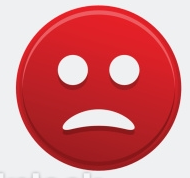    bedeutet   es stimmt mehr oder weniger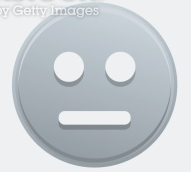     bedeutet    es stimmt 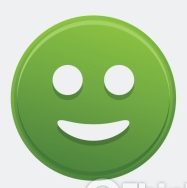 1. 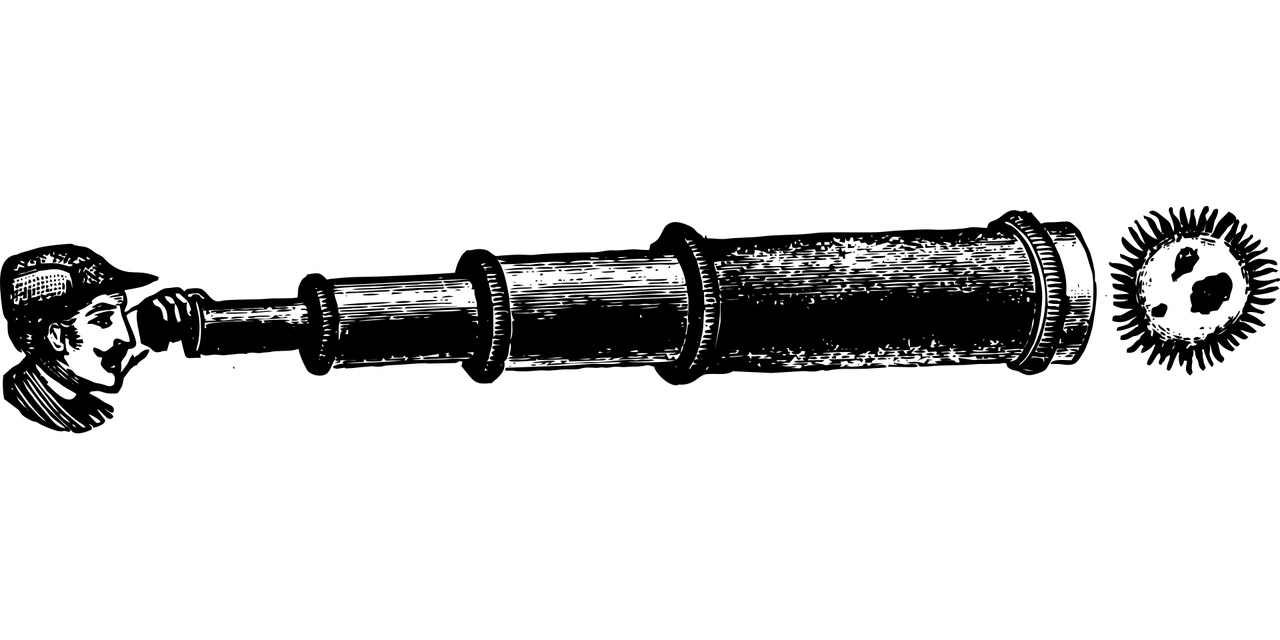 „telescope-2518989_1280“ by b0red; https://pixabay.com/de/teleskop-jahrgang-retro-optische-2518989/ CC0Der Kurs ist interessant.                    2. 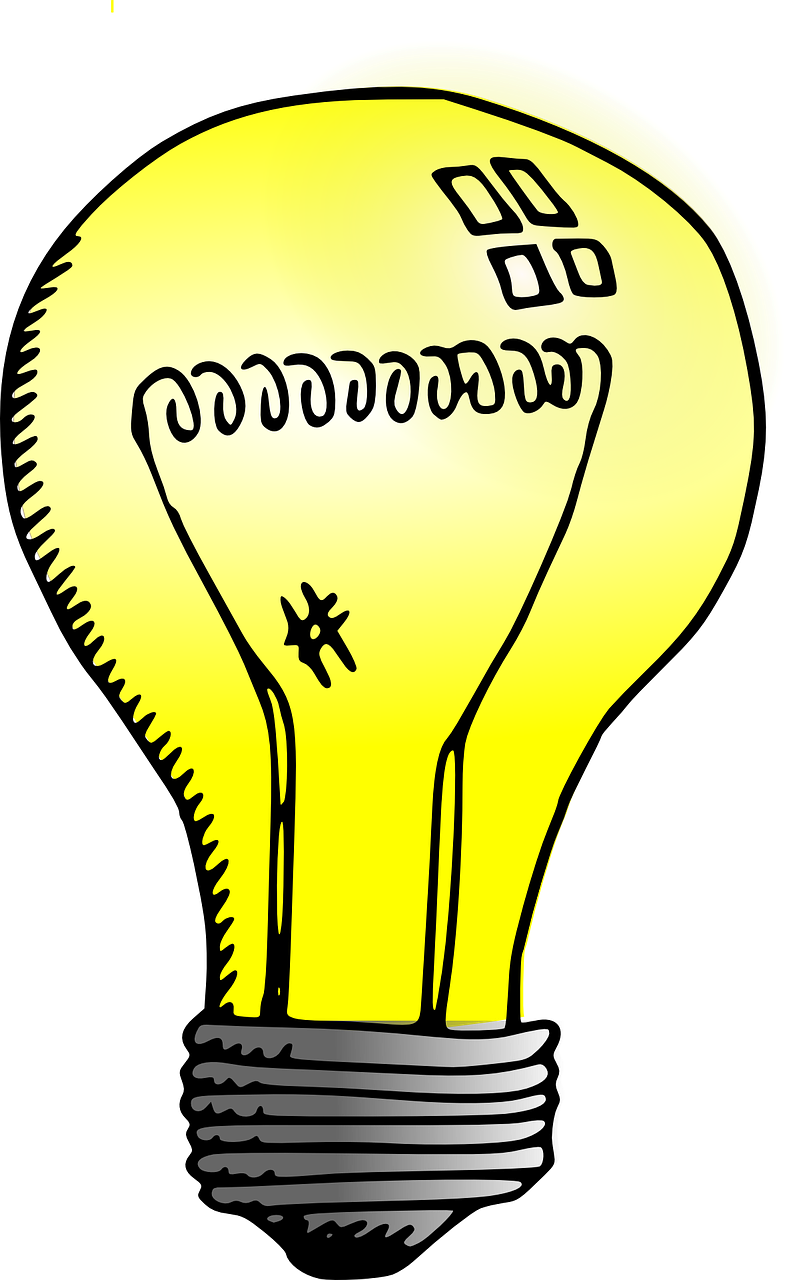 „lamp-37013_1280“ by Clker-Free-Vector-Images; https://pixabay.com/de/lampe-licht-elektro-birne-37013/CC0Was ich im Kurs lerne, ist für mein Leben wichtig.  3. 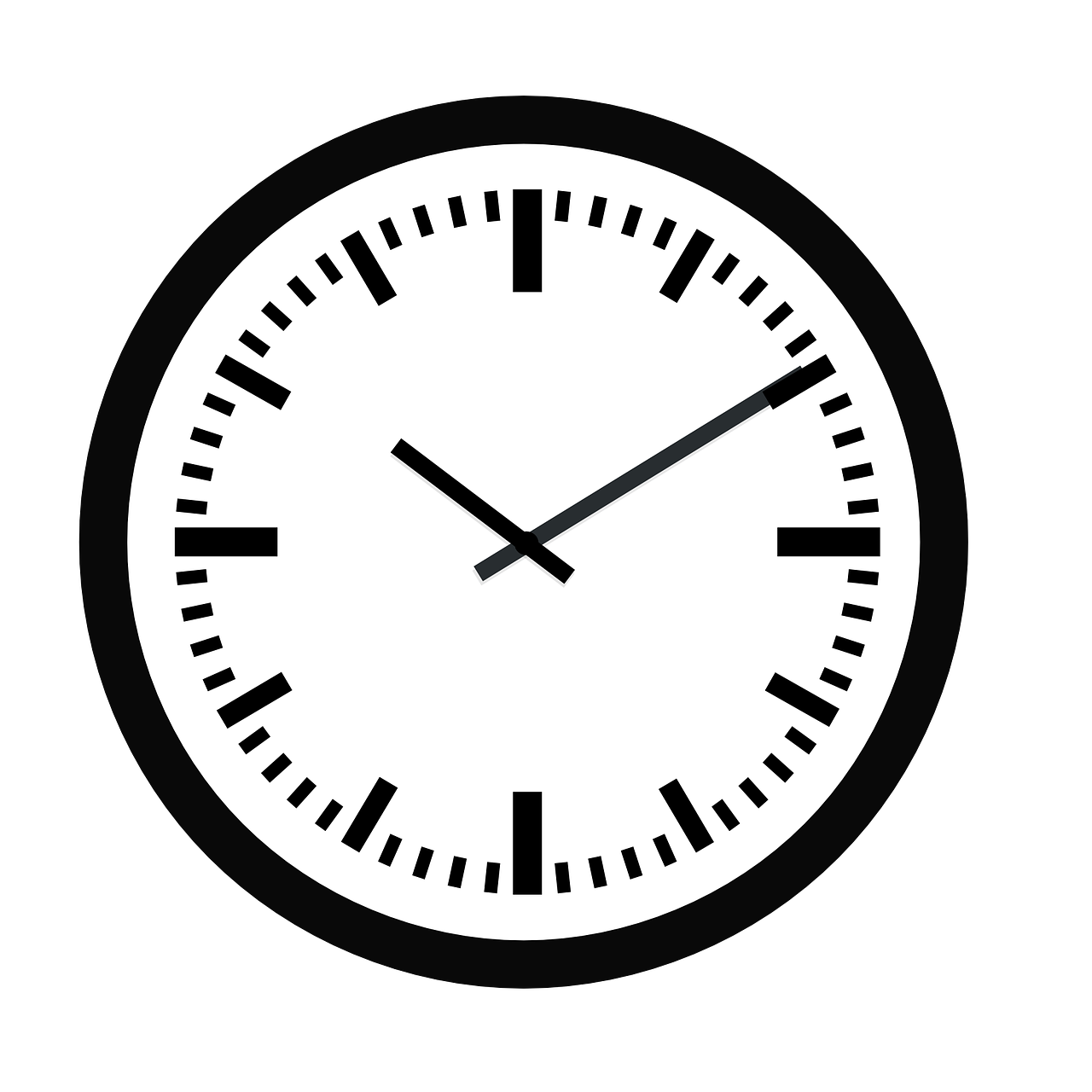 „clock-295201_1280“ by Clker-Free-Vector-Images; https://pixabay.com/de/uhr-zeit-stunden-minuten-wanduhr-295201/ CC0Die Kurszeiten passen.  4. 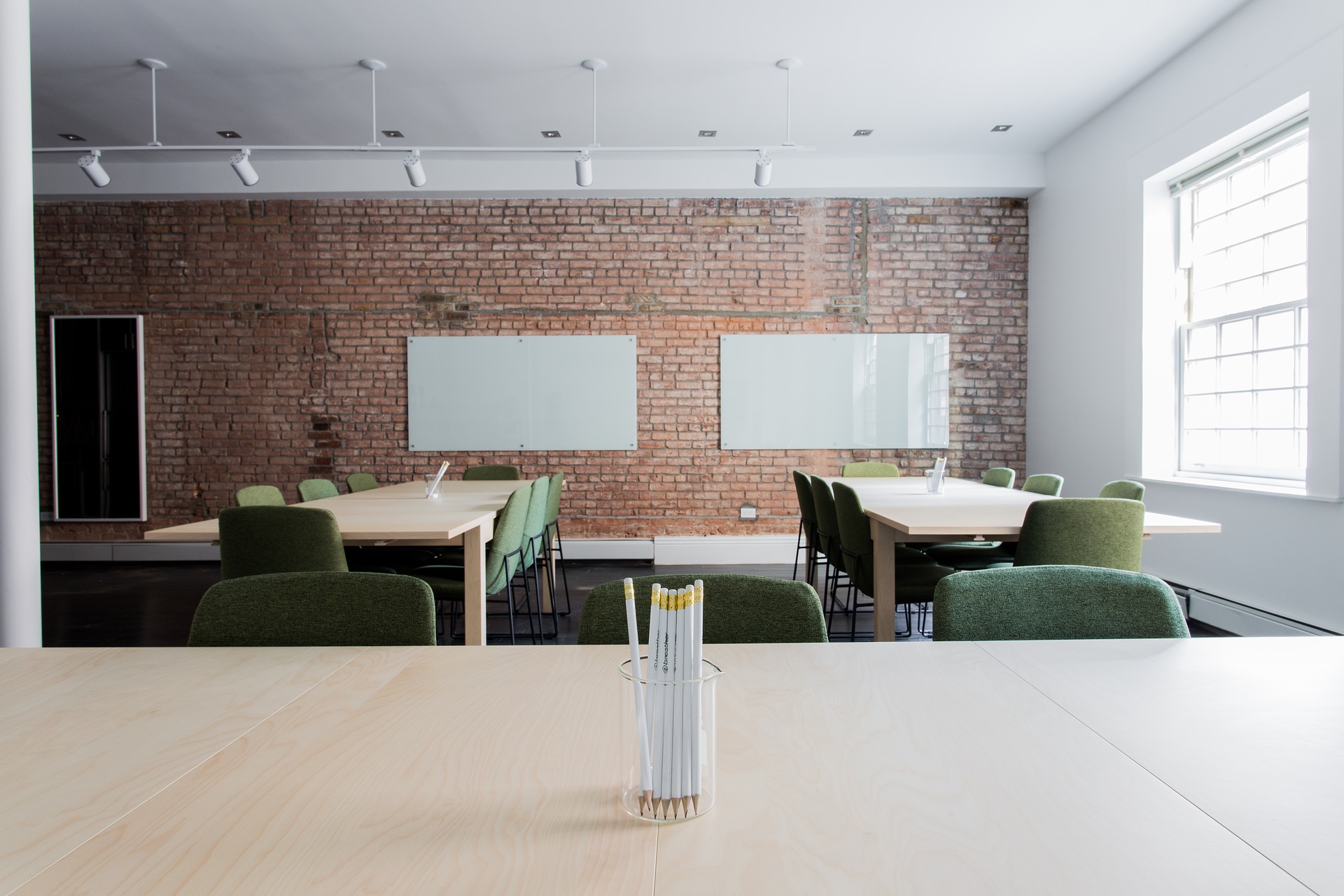 „bricks-2181920_1920“ by Pexels; https://pixabay.com/de/ziegel-stühle-klassenzimmer-leer-2181920/ CC0Der Kursraum ist gut.        